Thank you for your interest in applying for a scholarship from the Lynn Hispanic Scholarship Fund (LHSF).  Please read the application carefully.  If you have any questions, please send them to the following email address: lynnscholarship@yahoo.com or call Laura Sanchez at (781) 632-0236. To learn more about the LHSF, please visit our Facebook page: LYNN Hispanic Scholarship FundELIGIBILITY CRITERIAThe LHSF will again award scholarships based on educational achievements and community involvement with the addition of the following categories for consideration:The Arts: For students with special talent(s) in the visual/performing arts.Athletics: For students with strengths in sports.STEM: For students with special talent(s) in the science, technology, engineering and/or mathematics fields.To be eligible to apply for the Lynn Hispanic Scholarship Fund you must meet all of the following criteria:Be a senior graduating from a Lynn High SchoolBe Hispanic or of Hispanic ancestry Be a resident of Lynn Be accepted at a two- or four-year accredited institution of higher education, as an undergraduate student during the fiscal year following the grant award, in order to receive the scholarshipAPPLICATION PROCEDURESThe LHSF awards financial scholarships per academic year to graduating Hispanic seniors from each of the Lynn high schools.  It is essential that you meet the eligibility criteria and that you submit a completed application by the deadline.  Please complete all parts of the application and ensure that all attachments contain your full name.Your completed application must be mailed to the LHSF address below and post-marked no later than May 1, 2020.  The LHSF is not responsible for mail lost or delayed by the postal system.  No exception regarding the deadline will be made.   Applications will be screened by the LHSF and final selections will be made by the Lynn Hispanic Scholarship Fund Selection Committee.  All decisions are final.  Checks to the students will be issued in September 2020, after the students send us proof of their college registration and class schedule.APPLICATION REQUIREMENTS AND INSTRUCTIONS❑ Submit:		ALL completed sections of the application. Note that Section D, “Student Certification and Consent,” requires your signature and date, as well as the parent or guardian signature, if you are less than 18 years of age.  ❑ Submit:	A 250-word essay. Describe how your Hispanic ethnicity influences your educational aspirations and, by fulfilling them, how you will give back to your Lynn community. Be concise and incorporate your personal experience to develop your response. The essay must be typed double-spaced.❑ Submit:	A high school transcript.  Submit a sealed transcript of your most recent academic grades.❑ Submit: 	A college acceptance letter.  Attach a copy of the acceptance letter from the college or university you hope to attend.❑ Submit:	A letter of recommendation.  Submit one letter of recommendation from a school official, a past or present employer, or a community leader.*Due to the coronavirus outbreak, we will accept applications from students and transcripts and recommendations from counselors and teachers directly to our email: lynnscholarship@yahoo.com.PART I – LHSF SCHOLARSHIP APPLICATIONPrint or type all sectionsA.  PERSONAL Last Name 	First Name	Middle Name or InitialHome Address	City	State	Zip ____________________________________________________________________________________________________Home or Cell Phone (Please Circle)Email Address:_____________________________________________________________________________________________Parent 1/Guardian Name:______________________________________________Phone: ____________________________Parent 2/Guardian Name:______________________________________________Phone: ____________________________Indicate your Hispanic heritage:		Birth Date:  Month ______ Day ______ Year ______❑ Caribbean (specify): ______________________________		Birth Place: _________________________________❑ North American (specify): _________________________	               	     City                   State                    Country❑ Central American (Specify): _______________________		        ❑ South American (Specify):  ________________________		Gender:  ❑Male  ❑ FemaleB.  ACADEMIC ______________________________________________High School Name High School AddressGraduation date: _________________Cumulative Grade Point Average (on 4.00 scale):  	______________________________________________Name of College You Plan to Attend______________________________________________College AddressStart date:  Summer 2020 ___ Fall 2020___ Spr. 2021___	Declared Major:  	Anticipated Degree:  ❑ AA ❑ AS                                ❑ Certificate                               ❑ BA ❑ BS Anticipated graduation date: ______________________C.  EXTRA-CURRICULAR       List any academic/athletic/co-curricular activities, honors/awards: Activity			          Position/Leadership	           Grade(s) Involved		           DescriptionList and describe volunteer/community service activities/awards:D. STUDENT CERTIFICATION AND CONSENT - Please Read, Sign, and DateI hereby certify that all the information contained in this application is true and accurate to the best of my knowledge.  I hereby authorize the Lynn Hispanic Scholarship Fund (LHSF) to utilize any information, which I have submitted as part of this application.  I further agree to permit the LHSF to utilize any information (including the use of photos or video taken by the LHSF at the Awards Ceremony), which I have submitted or will submit in the future, for the purpose of marketing and promoting the LHSF scholarship program or for referral and placement with internship opportunities.  I understand and agree that the LHSF scholarship grant will be used solely for the payment of tuition, registration fees, textbooks and related educational costs at the institution where I will be enrolled as a student. I understand that if I use the LHSF scholarship grant for any purpose other than stated herein, or if the information I have submitted is found to be untrue or inaccurate, I will forfeit all grants awarded to me and agree to return the full amount of the grants received to-date to the LHSF.														__________________________________________________		___________________________________________Applicant Signature						Date__________________________________________________		___________________________________________Parent/Guardian Signature (if under 18 years old)			Date	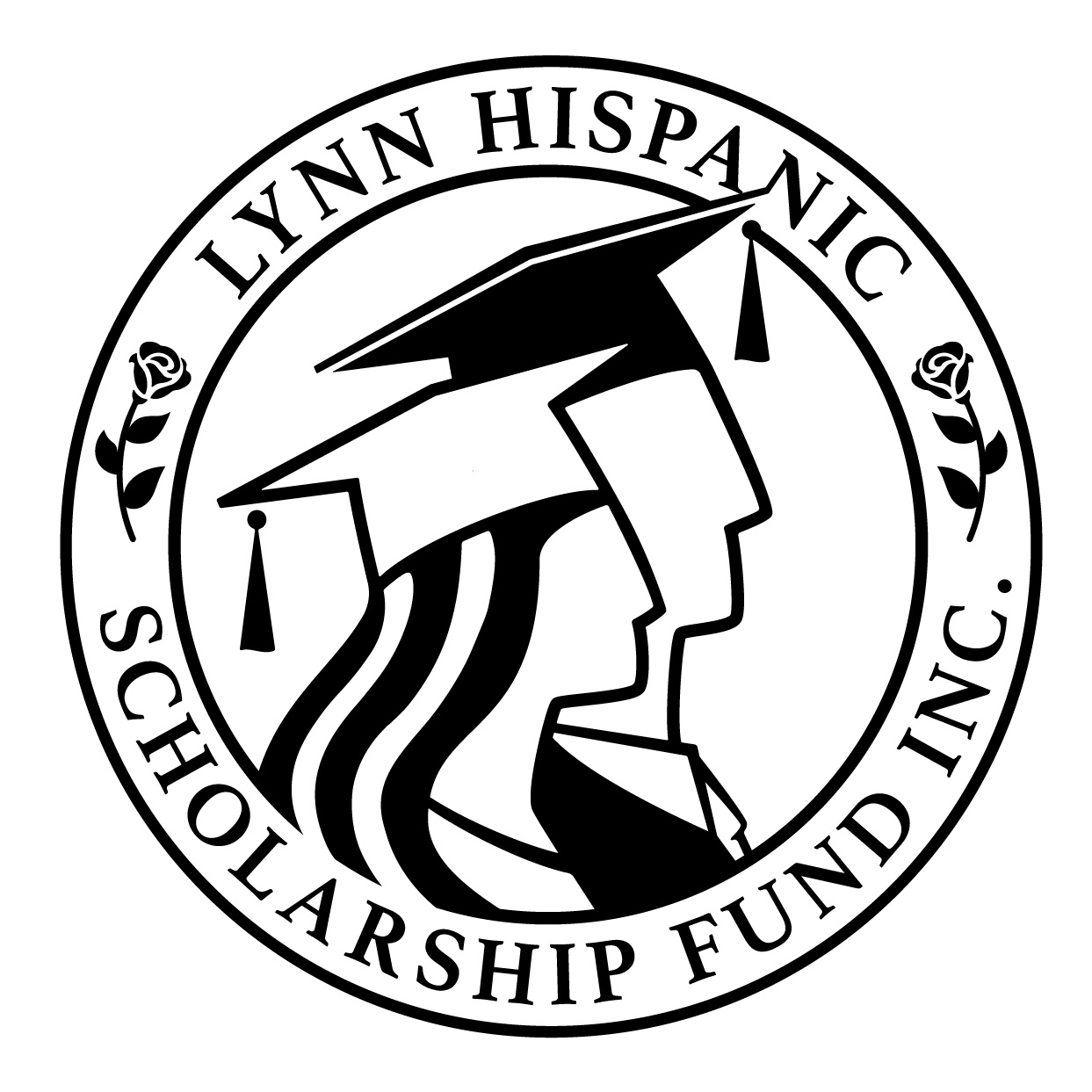    Lynn Hispanic Scholarship Fund, Inc. 2020 Scholarship ApplicationYour Scholarship Application must be post-marked by May 1, 2020MAIL YOUR COMPLETED APPLICATION TO:The Lynn Hispanic Scholarship Fund, Inc.      P.O. Box 8280  Lynn, MA  01904